Тема самообразования педагога-психолога МБДОУ Детский сад «Аленушка» Исуповой Н.М. на период сентябрь 2020г – май 2021г«Психологическое сопровождение детей с ограниченными возможностями здоровья в условиях реализации ФГОС ДОУ»Актуальность C каждым годом в дошкольное образовательное учреждение приходит все больше детей, которые имеют отклонения от условной возрастной нормы развития. Это не только часто болеющие дети, но и дети с нарушениями речи, повышенной возбудимостью, нарушениями концентрации и удержания внимания, плохой памятью, повышенной утомляемостью, а также с гораздо более серьезными проблемами (СДВГ, ЗПР, РДА). Они нуждаются в специализированной помощи, индивидуальной программе, особом режиме.Цель профессионального самообразования Формировать способность к творческому саморазвитию и исследовательской деятельности.
Повысить свой теоретический, научно-методический уровень и профессиональное мастерство путем внедрения инноваций в обучении и воспитании, для создания системы социальных, психологических и педагогических условий, способствующих успешной интеграции, адаптации, реабилитации и личностному росту детей с ОВЗ в социуме, реализации инклюзивного образования детей с ОВЗ в соответствии с ФГОС.
Задачи профессионального самообразованияИзучение современной литературы по теме самообразования, новых педагогических технологий с их дальнейшим применением в своей деятельности; повышение своего общекультурного уровня;  овладение достижениями психолого-педагогической науки; обобщение и распространение собственного психолого-педагогического опыта.Планируемые результаты:повышение теоретического и научно-практического уровня профессионального мастерства и компетенции педагога-психолога;использование в практической деятельности психолога полученных знаний по изученной теме;обеспечение инклюзивных подходов к работе с дошкольниками с особыми образовательными потребностями, в том числе с ОВЗ. План работы по самообразованию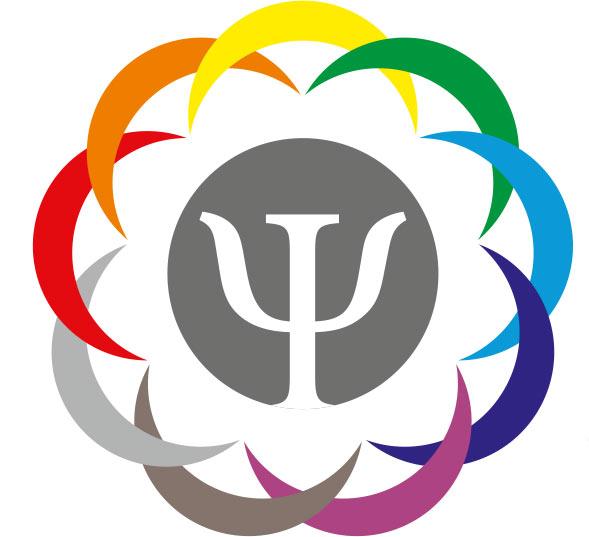 Сроки Содержание деятельностиПримечания Сентябрь – октябрьПроанализировать личные затруднения по данной проблемеСформулировать личную индивидуальную тему, поставить цели и задачи в своей работеСоставить перспективный план работы по самообразованиюСпрогнозировать результаты самообразованияИзучить Основы законодательства Российской Федерации в области образования детей с ОВЗ Пройти курсы по теме самообразования Прошла курсы повышения квалификации по теме ««Коррекционно-развивающее обучение и психолого-медико-педагогическое сопровождение детей с ограниченными возможностями здоровья в условиях реализации ФГОС ОВЗ» (72 часа)Ноябрь Изучать психолого-педагогическую и методическую литературу по выбранной проблеме самообразованияПройти курсы по инклюзивному образованию в ДОУРазместить на сайте информацию для педагогов и родителей по работе с особенными детьмиРазработать анкету для педагогов по выявлению уровня компетенции в вопросах работы с детьми с ОВЗ и провести анкетирование Прошла курсы по теме «Навыки XXI века у современных дошкольников» (в том числе у детей с ОВЗ)Была участником VI Съезда работников ДО (освещались вопросы по инклюзивному образованию)На сайте размещена информация для педагогов и родителей по особенным детям, а так же подборка игр и упражнений при работе с особенными детьми Декабрь По результатам анкетирования наметить план работы с педагогамиИзучить публикации  по теме «Правовое, экономическое и информационное обеспечение образовательного процесса детей с ОВЗ в условиях инклюзивного образования»Осуществлять психологическое сопровождение педагогов, осуществляющих инклюзивное образование детей-инвалидовПодготовить памятки для педагоговНаметить направления и формы психологической работы с родителями детей-инвалидовРазработать рекомендации для родителейНаметить направления и формы психологической работы с детьми ОВЗИзучить документы и публикации по составлению коррекционной программы инклюзивного образования детей с ОВЗ в соответствии с ФГОСПодоборать психокоррекционные методикиСоставить комплексную программу психокоррекционного сопровождения детей с ОВЗ 
Январь Подготовить и провести психолого-педагогический семинар с педагогами ДОУ по теме «Психолого-педагогическое сопровождение детей с ограниченными возможностями здоровья в условиях реализации ФГОС ОВЗ» Подбор  и применение психодиагностического инструментария для работы с особыми детьмиСоздание картотеки диагностического инструментарияПровести беседы с родителями детей с ОВЗ Осуществлять психологическое сопровождение педагогов, осуществляющих инклюзивное образование детей-инвалидовФевраль Изучить литературу и публикации по клинико-психологических особенностях детей-инвалидов с соматическими заболеваниямиРазработать минутки релаксации, упражнения психологических настроев на снижение эмоционального напряжения всех участников общеобразовательного процесса.Изучить передовой опыт по совершенствованию форм и средств организации психолого-педагогического сопровождения.Осуществлять психологическое сопровождение педагогов, осуществляющих инклюзивное образование детей-инвалидовПровести беседы с родителями детей с ОВЗ Март Изучать психолого-педагогическую и методическую литературу, публикации по выбранной проблеме самообразованияРазместить на сайте информацию для педагогов и родителей по теме самообразованияОсуществлять психологическое сопровождение педагогов, осуществляющих инклюзивное образование детей-инвалидовПринимать участие в мероприятиях по теме самообразования на уровне ДОУ, районаОрганизовать совместную деятельность с родителями и детьми с ОВЗАпрель Изучать психолого-педагогическую и методическую литературу по выбранной проблеме самообразованияРазместить на сайте памятки для педагогов и родителей по теме самообразованияОсуществлять психологическое сопровождение педагогов, осуществляющих инклюзивное образование детей-инвалидовПринимать участие в мероприятиях по теме самообразования на уровне ДОУ, района.Май Изучать психолого-педагогическую и методическую литературу по выбранной проблеме самообразованияОсуществлять психологическое сопровождение педагогов, осуществляющих инклюзивное образование детей-инвалидовРазместить на сайте рекомендации для педагогов и родителей по теме самообразованияПровести самоанализ и самооценку по самообразованиюПодготовить аналитическую справку по результатам работы по теме самообразования